„Tiszakécske Város Önkormányzata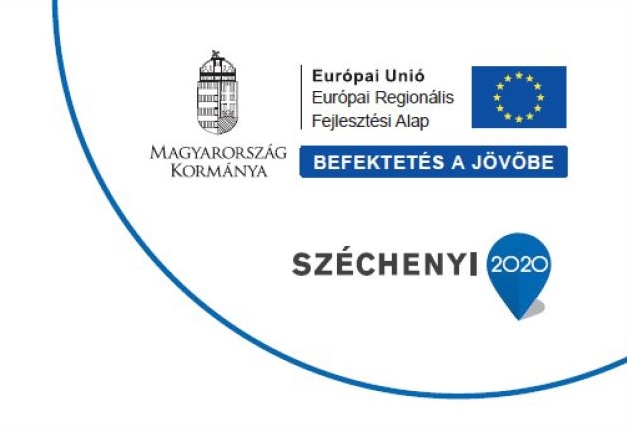 ASP központhoz való csatlakozása”A Kedvezményezett neve: Tiszakécske Város ÖnkormányzataA projekt címe: „Tiszakécske Város Önkormányzata ASP központhoz való csatlakozása”Szerződött támogatás összege: 8,93 millió FtA támogatás mértéke (%-ban): 100%A projekt tartalmának bemutatása: A projekt keretében Tiszakécske Város Önkormányzata az önkormányzati ASP rendszerhez az önkormányzati ASP rendszerről szóló 257/2016. (VIII.31.) Korm. rendelet 6. § (1) a) bekezdés szerinti keretrendszer és szakrendszerek igénybevételével, rendszercsatlakozással csatlakozik. A pályázati forrásokból az önkormányzati ASP csatlakozás megvalósításának eszközbeszerzési és szakértői költségei kerülnek finanszírozásra.A projekt megvalósításának kezdete: 2017.06.01.A projekt fizikai befejezésének tervezett napja: 2019. 06.30.A projekt azonosító száma: KÖFOP-1.2.1-VEKOP-16-2017-01249